College of  xxxxxxxxxxxxxx,  xxxxxxxxxxxxxx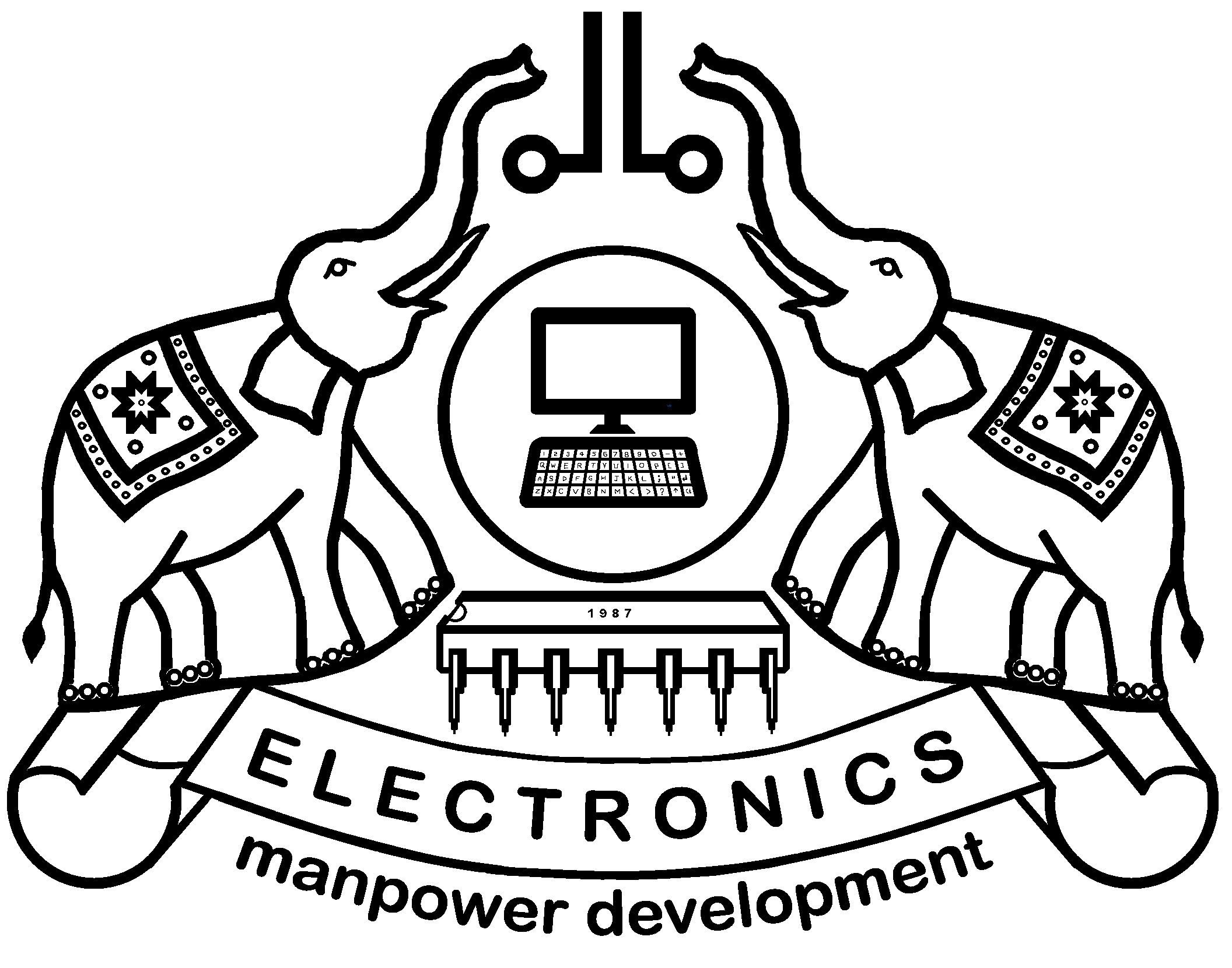 (Managed by IHRD, A Govt. of Kerala undertaking)College address,  Place, District-695 xxx.  Kerala.Ph: +91 47x 2xxxx    Fax: +91 47x 2xxxxxxx  www.xxxx.ihrd.ac.in  mail: Principal@cxxxx. ihrd.ac.inApplication for Student VerificationDetails of  Institution/Agency requesting verificationNote : 1. For each candidate use separate form.   Fee  for multiple candidates can be paid by a single DD drawn in favor                of  Director/bank remittance.  Fee once paid is  non-refundable.            2. Processing Fee of Rs. 500/- per candidate ( Rs. 50/- extra towards postage, if report need to be sent by post) should be paid                in the form of DD drawn in favor of  “The Principal, Cxxxx,  Place”  payable at “ SBT, xxxxxxxxx” or bank                transfer to the  SB account no.  570 xxxx  xxxx    (IFSC code: SBTR 0000XXX)            3. Verification report will be forwarded within 4 working days from the date of receipt of application..Sl.ParticularsDetails claimed by the ApplicantDetails claimed by the ApplicantDetails claimed by the Applicant1Name of Candidate2Date of birth3Name of University/Statutory board4a) Course attendedb)  Branch :5a) Duration of Courseb) Scheme :6a) Admission No.b) Year of study:7Month& Year of final semester exam.8Register No. of examination.9a) Result of Exam. as per  recordsb)Final  year marks / Grade(CGPA) 10Additional information required, if any11Details of documents attached forverification.(attach photocopy/ scanned image with email)1.Name of employer for which information is requested2.Name of verification agency/Institution3.Address4.Phone No.5.Email ID6.Name & designation of  person requesting information7. Email-ID to which verification report to be send8.Address  to which verification report to be sent by registered post, if required. 9.Details of verification fee  remittedDD. No.  …………………………….  For Rs.        /-  dated …………………………Bank remittance on                        at branch